关于2019年秋学期硕士研究生“尊重学术道德，遵守学术规范”MOOC课程安排通知2019级硕士研究生：凡在研究生选课系统里面选择了以下MOOC课程的研究生，请按照本通知说明完成课程学习与考核。（请注意：本门课程2019-2020年秋学期和春学期均会开设，只要完成一个学期学习即可，不需要重复选课。）一、学习与考试时间：本学期统一规定课程的学习和考试时间为2019年9月23日—12月15日，学生可以根据自己的学习进度在规定的开放时间段内自行安排完成课程学习。未按时完成学习和通过考核者，按0分计算课程成绩。二、学习方式1.电脑端学习：输入网址：http://seugs.boya.chaoxing.com/portal，点击右上角“登陆”按钮，输入账号、密码（1）账号：用学号登陆（2）密码：首次登陆平台初始密码为123456，首次登陆后请及时修改密码（3）首次登陆平台需填写、绑定正确的手机号、邮箱，日后找回密码需要2、手机端学习：在应用市场中直接搜索“超星学习通”进行下载安装，也可以直接扫描下图二维码安装（安卓手机扫完需在浏览器中打开）。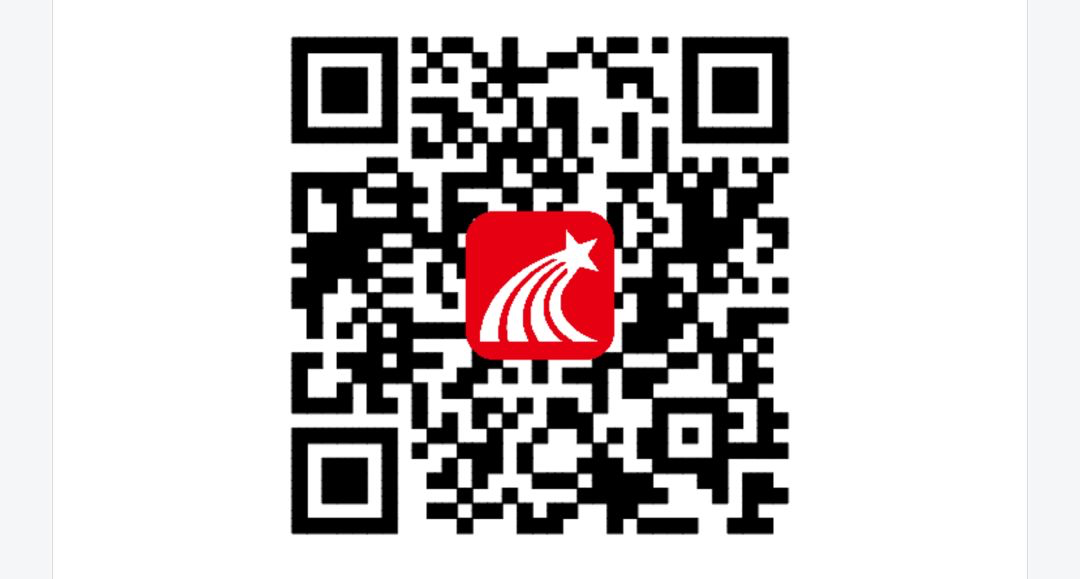 完成安装后，用手机号验证登录绑定自己的学号、单位即可。三、教学安排1、学习要求：2、考核方式：①最终考核成绩由观看视频（50%）、完成在线作业（20%）和在线考试（30%）三部分组成。最终考核成绩60分以上，获得本课程学分；②课程视频没有观看完整（视频学习进度<80%）不能参加在线考试，未参加考试的学生将不能获得本课程学分；③在线考试时间：学生学习完任务点后，可随时点击期末考试栏进行考试，考试时间1小时。注意学习任务完成80%方可参加考试，请同学们合理安排学习进度，按时完成本课程学习。四、技术支持1、点击平台右下角“在线客服”直接网上咨询或联系客服。2、在线客服QQ：893749694 电话客服：400-902-0966 3、服务时间：周一至周五8：00～21：00；周六至周日9：30～17：00）                                                       研究生院培养办                                                         2019年9月课程编号课程名称学分MS000307尊重学术道德，遵守学术规范1学习方式采用网络自主学习的方式，学校不统一安排上课时间、地点；自主在网上进行观看视频、做随堂测验、参加考试、参与线上讨论、提问等学习计划规定时间内完成全部的任务点与考试学习内容点击所选的相应课程进行学习，按照学习计划观看课程视频，阅读相关参考书目，观看相关讲座视频，并根据学习内容进行提问以及讨论作业考试根据个人首页提醒按时完成作业以及考试，以获得相应成绩